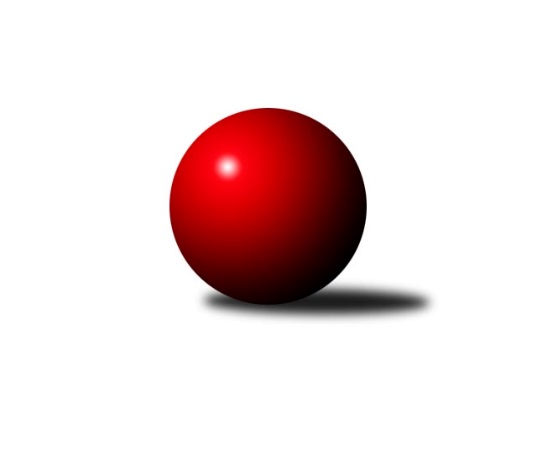 Č.9Ročník 2018/2019	10.11.2018Nejlepšího výkonu v tomto kole: 3292 dosáhlo družstvo: TJ Jiskra OtrokoviceJihomoravská divize 2018/2019Výsledky 9. kolaSouhrnný přehled výsledků:KK Mor.Slávia Brno B	- KC Zlín B	3:5	3204:3238	12.0:12.0	9.11.KK Orel Telnice	- SKK Dubňany B	2.5:5.5	2566:2602	10.5:13.5	9.11.TJ Lokomotiva Valtice  	- TJ Sokol Mistřín B	6.5:1.5	3243:3160	14.0:10.0	9.11.KK Jiskra Čejkovice	- KK Slovan Rosice B	7:1	2678:2498	16.0:8.0	9.11.KK Orel Ivančice	- TJ Sokol Luhačovice B	1:7	3021:3095	10.5:13.5	9.11.KK Vyškov B	- TJ Jiskra Otrokovice	1:7	3198:3292	9.5:14.5	10.11.TJ Slavia Kroměříž	- SK Baník Ratíškovice B	2:6	2502:2509	11.5:12.5	10.11.KK Vyškov B	- KK Jiskra Čejkovice	5:3	3267:3175	13.5:10.5	8.11.Tabulka družstev:	1.	KK Vyškov B	9	8	0	1	46.0 : 26.0 	115.5 : 100.5 	 3221	16	2.	TJ Lokomotiva Valtice 	9	7	0	2	50.5 : 21.5 	131.5 : 84.5 	 3095	14	3.	KK Jiskra Čejkovice	9	6	0	3	43.0 : 29.0 	113.0 : 103.0 	 2949	12	4.	KC Zlín B	9	5	2	2	40.0 : 32.0 	116.5 : 99.5 	 3108	12	5.	TJ Sokol Mistřín B	9	5	0	4	40.5 : 31.5 	109.5 : 106.5 	 3097	10	6.	TJ Jiskra Otrokovice	9	5	0	4	40.0 : 32.0 	114.0 : 102.0 	 3052	10	7.	SK Baník Ratíškovice B	9	5	0	4	36.0 : 36.0 	99.0 : 117.0 	 3063	10	8.	TJ Sokol Luhačovice B	9	4	1	4	35.5 : 36.5 	111.5 : 104.5 	 3064	9	9.	KK Slovan Rosice B	9	4	1	4	33.5 : 38.5 	113.0 : 103.0 	 3037	9	10.	KK Mor.Slávia Brno B	9	4	0	5	37.0 : 35.0 	115.0 : 101.0 	 3029	8	11.	SKK Dubňany B	9	4	0	5	33.5 : 38.5 	95.5 : 120.5 	 2956	8	12.	KK Orel Telnice	9	2	0	7	30.5 : 41.5 	108.5 : 107.5 	 3026	4	13.	KK Orel Ivančice	9	1	0	8	20.0 : 52.0 	90.0 : 126.0 	 2926	2	14.	TJ Slavia Kroměříž	9	1	0	8	18.0 : 54.0 	79.5 : 136.5 	 2848	2Podrobné výsledky kola:	 KK Mor.Slávia Brno B	3204	3:5	3238	KC Zlín B	Radek Šenkýř	134 	 135 	 121 	145	535 	 2:2 	 529 	 133	140 	 126	130	Pavel Kubálek	David Pospíšil	135 	 130 	 138 	133	536 	 1.5:2.5 	 520 	 135	137 	 144	104	Zdeněk Bachňák	Veronika Semmler	139 	 130 	 115 	141	525 	 1:3 	 532 	 144	130 	 117	141	Petr Polepil	Radim Herůfek	144 	 124 	 140 	158	566 	 3:1 	 558 	 141	125 	 139	153	Roman Janás	Patrik Schneider	130 	 128 	 136 	120	514 	 1.5:2.5 	 570 	 129	128 	 145	168	David Matlach	Ondřej Olšák	117 	 137 	 131 	143	528 	 3:1 	 529 	 154	127 	 111	137	Zdeněk Šeděnkarozhodčí: Bernatík Jan Nejlepší výkon utkání: 570 - David Matlach	 KK Orel Telnice	2566	2.5:5.5	2602	SKK Dubňany B	Zdenek Pokorný	165 	 53 	 151 	79	448 	 2.5:1.5 	 432 	 133	70 	 150	79	František Fialka	Jiří Dvořák	138 	 71 	 164 	61	434 	 1:3 	 463 	 146	98 	 149	70	Václav Benada	Alena Dvořáková *1	147 	 89 	 121 	42	399 	 2:2 	 386 	 130	61 	 142	53	Alžběta Harcová	Josef Hájek	136 	 59 	 142 	62	399 	 1:3 	 429 	 129	70 	 150	80	Rostislav Rybárský	Milan Mikáč	161 	 79 	 151 	70	461 	 2:2 	 461 	 156	80 	 162	63	Martin Mačák	Jiří Šimeček	137 	 80 	 154 	54	425 	 2:2 	 431 	 139	72 	 149	71	Jaroslav Šerákrozhodčí: Dvořák Jiřístřídání: *1 od 71. hodu Mirek MikáčNejlepší výkon utkání: 463 - Václav Benada	 TJ Lokomotiva Valtice  	3243	6.5:1.5	3160	TJ Sokol Mistřín B	Robert Herůfek	128 	 133 	 120 	131	512 	 2:2 	 512 	 144	118 	 121	129	Drahomír Urc	František Herůfek ml. ml.	134 	 131 	 147 	123	535 	 1:3 	 579 	 147	154 	 139	139	Radim Pešl	Miroslav Vojtěch	164 	 130 	 128 	144	566 	 3:1 	 530 	 146	131 	 126	127	Roman Macek	Petr Pesau	136 	 107 	 154 	140	537 	 3:1 	 502 	 130	110 	 133	129	Radek Horák	Roman Mlynarik	153 	 137 	 160 	117	567 	 3:1 	 521 	 135	122 	 131	133	Marek Ingr	Vladimír Čech *1	142 	 120 	 135 	129	526 	 2:2 	 516 	 154	122 	 129	111	Václav Lužarozhodčí: VDstřídání: *1 od 1. hodu Zdeněk MusilNejlepší výkon utkání: 579 - Radim Pešl	 KK Jiskra Čejkovice	2678	7:1	2498	KK Slovan Rosice B	Ludvík Vaněk	160 	 71 	 161 	78	470 	 4:0 	 418 	 149	61 	 140	68	Kamil Hlavizňa	Martin Komosný	153 	 71 	 162 	78	464 	 3:1 	 405 	 159	52 	 140	54	Karel Plaga	Vít Svoboda	158 	 77 	 142 	81	458 	 3:1 	 418 	 147	62 	 148	61	Miroslav Ptáček	Jaroslav Bařina	160 	 58 	 161 	60	439 	 2:2 	 417 	 144	63 	 148	62	Stanislav Žáček	Zdeněk Škrobák	152 	 62 	 159 	60	433 	 3:1 	 408 	 140	72 	 148	48	Michal Klvaňa	Tomáš Stávek *1	139 	 63 	 142 	70	414 	 1:3 	 432 	 145	78 	 146	63	Václav Špičkarozhodčí: Škrobák Zdeněkstřídání: *1 od 1. hodu Jakub SvobodaNejlepší výkon utkání: 470 - Ludvík Vaněk	 KK Orel Ivančice	3021	1:7	3095	TJ Sokol Luhačovice B	Martin Maša	112 	 123 	 125 	129	489 	 2:2 	 501 	 134	120 	 110	137	Milan Žáček	Petr Kremláček	108 	 132 	 122 	113	475 	 2:2 	 495 	 128	127 	 131	109	Vratislav Kunc	Martin Bublák	127 	 139 	 124 	137	527 	 1:3 	 544 	 143	126 	 125	150	Jiří Konečný	Kristýna Saxová	118 	 125 	 107 	120	470 	 1:3 	 520 	 119	122 	 144	135	Jaromír Čanda	Karel Sax	122 	 132 	 144 	124	522 	 1.5:2.5 	 529 	 125	132 	 137	135	Miroslav Hvozdenský	Jaromír Klika	148 	 132 	 139 	119	538 	 3:1 	 506 	 124	143 	 123	116	Karel Máčalíkrozhodčí: Karel SAXNejlepší výkon utkání: 544 - Jiří Konečný	 KK Vyškov B	3198	1:7	3292	TJ Jiskra Otrokovice	Tomáš Vejmola	129 	 131 	 144 	142	546 	 2:2 	 551 	 142	135 	 135	139	Jakub Süsz	Robert Mondřík	149 	 124 	 132 	120	525 	 3:1 	 521 	 140	111 	 130	140	Jiří Gach	Zdenek Pokorný	125 	 141 	 127 	122	515 	 1.5:2.5 	 557 	 149	134 	 127	147	Michael Divílek ml.	Pavel Vymazal *1	123 	 131 	 131 	133	518 	 0:4 	 538 	 128	133 	 132	145	Petr Jonášek	Petr Snídal	113 	 137 	 129 	146	525 	 2:2 	 535 	 127	122 	 152	134	Barbora Divílková ml.	Kamil Bednář	158 	 145 	 133 	133	569 	 1:3 	 590 	 149	147 	 145	149	Michael Divílek st.rozhodčí: Láník Břetislavstřídání: *1 od 57. hodu Jan VečerkaNejlepší výkon utkání: 590 - Michael Divílek st.	 TJ Slavia Kroměříž	2502	2:6	2509	SK Baník Ratíškovice B	Kateřina Ondrouchová	140 	 45 	 144 	63	392 	 1:3 	 433 	 141	72 	 140	80	Tomáš Mráka	Martin Růžička	141 	 42 	 143 	59	385 	 1:3 	 403 	 148	35 	 150	70	Jan Minaříček	Libor Petráš	144 	 58 	 163 	70	435 	 1.5:2.5 	 435 	 154	58 	 147	76	Luděk Vacenovský	Zdeněk Drlík	147 	 63 	 142 	87	439 	 4:0 	 395 	 146	57 	 139	53	Marie Kobylková	Kamila Katzerová	143 	 70 	 151 	78	442 	 3:1 	 403 	 152	54 	 143	54	František Mráka	Jiří Tesař	139 	 62 	 146 	62	409 	 1:3 	 440 	 147	61 	 160	72	Josef Něničkarozhodčí: vedoucí družstevNejlepší výkon utkání: 442 - Kamila Katzerová	 KK Vyškov B	3267	5:3	3175	KK Jiskra Čejkovice	Tomáš Vejmola	136 	 137 	 129 	144	546 	 4:0 	 502 	 122	128 	 122	130	Jakub Svoboda	Petr Snídal	135 	 141 	 130 	138	544 	 1:3 	 542 	 140	118 	 144	140	Adam Sýkora	Zdenek Pokorný	127 	 153 	 127 	130	537 	 3:1 	 500 	 120	122 	 129	129	Jaroslav Bařina *1	Pavel Vymazal	143 	 138 	 156 	133	570 	 3:1 	 507 	 110	147 	 126	124	Martin Komosný	Jan Večerka	122 	 135 	 123 	138	518 	 1:3 	 571 	 150	151 	 139	131	Tomáš Stávek	Robert Mondřík	143 	 151 	 125 	133	552 	 1.5:2.5 	 553 	 125	151 	 138	139	Ludvík Vaněkrozhodčí: Láník Břetislavstřídání: *1 od 61. hodu Vít SvobodaNejlepší výkon utkání: 571 - Tomáš StávekPořadí jednotlivců:	jméno hráče	družstvo	celkem	plné	dorážka	chyby	poměr kuž.	Maximum	1.	Petr Pesau 	TJ Lokomotiva Valtice  	567.86	378.9	188.9	3.4	4/4	(594)	2.	Michael Divílek  st.	TJ Jiskra Otrokovice	566.53	382.8	183.8	4.3	4/6	(591.6)	3.	Ludvík Vaněk 	KK Jiskra Čejkovice	563.14	371.1	192.1	4.2	4/5	(604.8)	4.	David Matlach 	KC Zlín B	560.72	366.7	194.1	2.2	5/6	(603.6)	5.	Tomáš Vejmola 	KK Vyškov B	557.40	373.3	184.1	6.3	4/5	(582)	6.	Václav Benada 	SKK Dubňany B	555.04	362.9	192.2	5.1	5/6	(578)	7.	Pavel Vymazal 	KK Vyškov B	553.65	370.9	182.8	5.8	5/5	(598)	8.	Jakub Süsz 	TJ Jiskra Otrokovice	552.77	374.7	178.1	5.1	6/6	(566)	9.	Tomáš Mráka 	SK Baník Ratíškovice B	551.92	365.8	186.1	4.6	5/6	(585)	10.	Michael Divílek  ml.	TJ Jiskra Otrokovice	551.75	369.0	182.8	2.7	6/6	(593)	11.	Radim Pešl 	TJ Sokol Mistřín B	551.49	366.6	184.9	2.8	5/6	(619)	12.	Roman Mlynarik 	TJ Lokomotiva Valtice  	550.38	372.7	177.7	4.7	4/4	(588)	13.	Ľubomír Kalakaj 	KK Slovan Rosice B	545.60	369.5	176.2	6.9	5/6	(576)	14.	Tomáš Stávek 	KK Jiskra Čejkovice	543.24	365.2	178.1	4.6	5/5	(576)	15.	Marek Ingr 	TJ Sokol Mistřín B	542.50	370.4	172.1	5.7	4/6	(568)	16.	Vratislav Kunc 	TJ Sokol Luhačovice B	542.08	363.6	178.5	6.1	6/6	(573)	17.	Pavel Kubálek 	KC Zlín B	541.19	354.8	186.4	4.4	4/6	(576)	18.	Václav Luža 	TJ Sokol Mistřín B	540.04	367.5	172.6	6.5	6/6	(591)	19.	Radek Šenkýř 	KK Mor.Slávia Brno B	539.62	372.3	167.3	4.3	5/5	(597)	20.	Petr Polepil 	KC Zlín B	539.43	361.9	177.5	5.2	6/6	(564)	21.	Barbora Divílková  ml.	TJ Jiskra Otrokovice	538.95	368.8	170.1	4.9	6/6	(554)	22.	Jiří Šimeček 	KK Orel Telnice	538.51	353.8	184.7	4.6	5/5	(571)	23.	Zdeněk Kratochvíla 	SKK Dubňany B	538.08	364.8	173.3	5.3	4/6	(563)	24.	Robert Mondřík 	KK Vyškov B	537.85	365.1	172.8	6.1	5/5	(571)	25.	Jiří Peška 	KK Orel Ivančice	537.31	354.6	182.8	4.1	4/5	(569)	26.	Josef Něnička 	SK Baník Ratíškovice B	536.88	362.4	174.4	4.1	6/6	(577)	27.	Jiří Dvořák 	KK Orel Telnice	534.98	356.4	178.6	4.3	5/5	(553)	28.	Roman Janás 	KC Zlín B	534.58	359.4	175.2	3.4	6/6	(560)	29.	Petr Snídal 	KK Vyškov B	532.94	347.0	185.9	6.5	4/5	(558)	30.	Jan Večerka 	KK Vyškov B	532.50	356.1	176.4	4.8	4/5	(550)	31.	Stanislav Žáček 	KK Slovan Rosice B	530.73	362.9	167.8	3.9	4/6	(583)	32.	Filip Dratva 	SKK Dubňany B	530.67	361.5	169.1	6.3	5/6	(564)	33.	Miroslav Vojtěch 	TJ Lokomotiva Valtice  	530.58	360.1	170.5	6.1	4/4	(566)	34.	Miroslav Hvozdenský 	TJ Sokol Luhačovice B	530.54	363.5	167.1	6.4	5/6	(573)	35.	Karel Máčalík 	TJ Sokol Luhačovice B	530.09	362.9	167.2	3.2	6/6	(592)	36.	Zdenek Pokorný 	KK Orel Telnice	529.36	358.4	171.0	4.2	5/5	(548.4)	37.	Pavel Palian 	KK Mor.Slávia Brno B	529.29	355.2	174.1	5.5	4/5	(550)	38.	Tomáš Juřík 	TJ Sokol Luhačovice B	529.05	355.0	174.0	4.9	4/6	(595)	39.	Vít Svoboda 	KK Jiskra Čejkovice	529.00	366.0	163.1	7.1	4/5	(564)	40.	Roman Macek 	TJ Sokol Mistřín B	528.99	359.1	169.9	5.6	5/6	(591)	41.	Jaroslav Šerák 	SKK Dubňany B	528.04	358.4	169.6	5.8	5/6	(556)	42.	Zdeněk Bachňák 	KC Zlín B	528.00	358.0	170.0	6.2	6/6	(564)	43.	Radek Blaha 	TJ Sokol Mistřín B	527.50	361.0	166.5	6.5	4/6	(549)	44.	Robert Herůfek 	TJ Lokomotiva Valtice  	527.05	357.3	169.8	7.2	4/4	(589.2)	45.	František Herůfek ml.  ml.	TJ Lokomotiva Valtice  	526.88	353.9	173.0	5.9	4/4	(563)	46.	Miroslav Ptáček 	KK Slovan Rosice B	526.14	369.0	157.2	8.0	6/6	(570)	47.	Milan Mikáč 	KK Orel Telnice	525.28	360.5	164.8	6.3	5/5	(553.2)	48.	Karel Plaga 	KK Slovan Rosice B	524.93	360.4	164.6	7.3	5/6	(580)	49.	Zdeněk Musil 	TJ Lokomotiva Valtice  	524.70	354.8	169.9	5.3	4/4	(570)	50.	Radim Herůfek 	KK Mor.Slávia Brno B	524.05	352.3	171.7	6.5	5/5	(575)	51.	Petr Jonášek 	TJ Jiskra Otrokovice	523.84	366.0	157.9	8.6	5/6	(563)	52.	Jiří Konečný 	TJ Sokol Luhačovice B	523.75	351.1	172.7	4.8	6/6	(564)	53.	Jan Minaříček 	SK Baník Ratíškovice B	523.64	364.6	159.0	8.1	6/6	(569)	54.	Drahomír Urc 	TJ Sokol Mistřín B	522.27	367.9	154.4	13.6	5/6	(564)	55.	Jiří Tesař 	TJ Slavia Kroměříž	522.14	361.9	160.2	9.1	5/6	(579.6)	56.	Kamil Hlavizňa 	KK Slovan Rosice B	522.03	360.8	161.3	10.7	4/6	(547)	57.	Libor Petráš 	TJ Slavia Kroměříž	520.62	354.1	166.6	6.1	5/6	(551)	58.	Jaroslav Bařina 	KK Jiskra Čejkovice	520.47	360.5	160.0	8.6	4/5	(570)	59.	Luděk Vacenovský 	SK Baník Ratíškovice B	520.22	355.9	164.3	5.9	6/6	(570)	60.	Zdeněk Drlík 	TJ Slavia Kroměříž	519.90	363.5	156.4	10.1	5/6	(559)	61.	Zdeněk Škrobák 	KK Jiskra Čejkovice	518.52	350.6	168.0	5.7	4/5	(562.8)	62.	Milan Žáček 	TJ Sokol Luhačovice B	518.25	349.4	168.8	3.6	6/6	(570)	63.	Rostislav Rybárský 	SKK Dubňany B	518.07	351.1	167.0	7.8	4/6	(556)	64.	František Mráka 	SK Baník Ratíškovice B	517.31	360.0	157.3	6.1	6/6	(562)	65.	Josef Blaha 	TJ Sokol Mistřín B	516.83	347.3	169.5	7.9	5/6	(549)	66.	Jiří Gach 	TJ Jiskra Otrokovice	516.66	357.1	159.6	9.3	4/6	(560)	67.	Patrik Schneider 	KK Mor.Slávia Brno B	515.44	350.6	164.8	9.6	5/5	(554)	68.	Ondřej Olšák 	KK Mor.Slávia Brno B	515.21	348.9	166.3	7.5	5/5	(559)	69.	Martin Komosný 	KK Jiskra Čejkovice	513.74	349.7	164.1	7.1	5/5	(566.4)	70.	Josef Hájek 	KK Orel Telnice	513.54	356.0	157.6	8.2	5/5	(595)	71.	Veronika Semmler 	KK Mor.Slávia Brno B	511.16	346.1	165.1	4.5	5/5	(537)	72.	Michal Klvaňa 	KK Slovan Rosice B	506.39	350.9	155.5	8.7	5/6	(564)	73.	Karel Sax 	KK Orel Ivančice	505.50	345.2	160.4	9.6	5/5	(542)	74.	Jaromír Klika 	KK Orel Ivančice	504.16	345.6	158.6	7.5	5/5	(544)	75.	Václav Špička 	KK Slovan Rosice B	504.10	342.3	161.8	9.3	4/6	(568)	76.	Alžběta Harcová 	SKK Dubňany B	501.31	350.5	150.8	8.4	6/6	(558)	77.	Martin Maša 	KK Orel Ivančice	498.95	347.4	151.6	9.3	4/5	(531)	78.	Kateřina Ondrouchová 	TJ Slavia Kroměříž	496.35	342.6	153.8	11.1	4/6	(547)	79.	Alena Dvořáková 	KK Orel Telnice	494.43	344.8	149.6	10.2	4/5	(523.2)	80.	Tomáš Kuchta 	TJ Slavia Kroměříž	493.17	350.9	142.3	14.0	6/6	(535.2)	81.	Zdeněk Mrkvica 	KK Orel Ivančice	485.82	347.8	138.0	12.0	4/5	(520)	82.	Kristýna Saxová 	KK Orel Ivančice	483.40	335.8	147.6	10.1	5/5	(519)	83.	František Fialka 	SKK Dubňany B	483.10	344.9	138.2	11.5	4/6	(518.4)	84.	Martin Růžička 	TJ Slavia Kroměříž	465.90	337.1	128.8	14.4	6/6	(508.8)		Martin Mačák 	SKK Dubňany B	553.20	381.6	171.6	8.4	1/6	(553.2)		Jan Herzán 	TJ Lokomotiva Valtice  	550.00	358.0	192.0	3.0	1/4	(550)		Kamil Ondroušek 	KK Slovan Rosice B	548.00	377.0	171.0	5.5	2/6	(549)		Kamil Bednář 	KK Vyškov B	542.83	371.5	171.3	5.2	3/5	(580)		Adam Sýkora 	KK Jiskra Čejkovice	542.00	376.0	166.0	6.0	1/5	(542)		František Kellner 	KK Mor.Slávia Brno B	541.67	370.7	171.0	4.0	1/5	(560)		Kamila Katzerová 	TJ Slavia Kroměříž	541.30	362.5	178.8	3.6	2/6	(563)		Barbora Divílková  st.	TJ Jiskra Otrokovice	540.00	384.0	156.0	12.0	1/6	(540)		David Pospíšil 	KK Mor.Slávia Brno B	536.00	363.0	173.0	7.0	1/5	(536)		Zdeněk Šeděnka 	KC Zlín B	528.17	351.5	176.7	9.3	3/6	(554)		Marie Kobylková 	SK Baník Ratíškovice B	526.00	374.0	152.0	12.8	2/6	(578)		Jiří Toman 	KK Orel Ivančice	522.50	364.0	158.5	10.0	2/5	(523)		Martin Bublák 	KK Orel Ivančice	521.30	355.8	165.5	6.4	2/5	(543)		Radek Horák 	TJ Sokol Mistřín B	520.53	348.5	172.1	4.7	3/6	(549.6)		František Zemek 	KK Orel Ivančice	519.60	343.2	176.4	9.6	1/5	(519.6)		Tomáš Jelínek 	KK Vyškov B	519.50	364.5	155.0	10.0	2/5	(520)		Antonín Zýbal 	SK Baník Ratíškovice B	519.00	347.0	172.0	7.0	2/6	(524)		Josef Černý 	SKK Dubňany B	517.13	366.1	151.0	8.3	2/6	(541)		Zdenek Pokorný 	KK Vyškov B	516.60	352.7	163.9	6.8	3/5	(550)		Pavel Jurásek 	TJ Jiskra Otrokovice	516.13	352.8	163.3	9.7	3/6	(554.4)		Martin Polepil 	KC Zlín B	512.60	352.5	160.1	8.8	3/6	(522)		Jana Mačudová 	SK Baník Ratíškovice B	502.00	341.7	160.3	6.5	2/6	(538)		Milan Skopal 	TJ Slavia Kroměříž	499.50	353.3	146.2	11.0	2/6	(513)		Jakub Svoboda 	KK Jiskra Čejkovice	499.40	340.1	159.3	13.8	2/5	(502)		Miroslav Oujezdský 	KK Mor.Slávia Brno B	497.00	338.0	159.0	15.0	1/5	(497)		Evžen Štětkař 	KC Zlín B	496.40	334.4	162.0	14.7	2/6	(538)		Jaromír Čanda 	TJ Sokol Luhačovice B	496.00	330.0	166.0	12.0	2/6	(520)		Petr Kudláček 	TJ Sokol Luhačovice B	492.25	337.8	154.5	8.5	2/6	(537)		Petr Kremláček 	KK Orel Ivančice	475.00	321.0	154.0	11.0	1/5	(475)		Pavel Polišenský 	TJ Slavia Kroměříž	460.80	322.8	138.0	6.0	1/6	(460.8)		Tomáš Mrkávek 	KK Jiskra Čejkovice	460.80	343.2	117.6	15.6	1/5	(460.8)Sportovně technické informace:Starty náhradníků:registrační číslo	jméno a příjmení 	datum startu 	družstvo	číslo startu8053	Roman Janás	09.11.2018	KC Zlín B	9x12095	Martin Bublák	09.11.2018	KK Orel Ivančice	7x24845	Petr Kremláček	09.11.2018	KK Orel Ivančice	9x24748	Mirek Mikáč	09.11.2018	KK Orel Telnice	1x7190	Martin Mačák	09.11.2018	SKK Dubňany B	1x18764	Jakub Svoboda	09.11.2018	KK Jiskra Čejkovice	2x16890	David Pospíšil	09.11.2018	KK Mor.Slávia Brno B	9x
Hráči dopsaní na soupisku:registrační číslo	jméno a příjmení 	datum startu 	družstvo	20099	Adam Sýkora	08.11.2018	KK Jiskra Čejkovice	Program dalšího kola:10. kolo16.11.2018	pá	18:00	KC Zlín B - KK Orel Telnice	16.11.2018	pá	18:00	SK Baník Ratíškovice B - KK Orel Ivančice	16.11.2018	pá	18:00	KK Slovan Rosice B - KK Mor.Slávia Brno B	17.11.2018	so	10:00	TJ Sokol Luhačovice B - KK Jiskra Čejkovice	17.11.2018	so	14:00	SKK Dubňany B - TJ Lokomotiva Valtice  	17.11.2018	so	16:30	TJ Jiskra Otrokovice - TJ Slavia Kroměříž	17.11.2018	so	16:30	TJ Sokol Mistřín B - KK Vyškov B	Nejlepší šestka kola - absolutněNejlepší šestka kola - absolutněNejlepší šestka kola - absolutněNejlepší šestka kola - absolutněNejlepší šestka kola - dle průměru kuželenNejlepší šestka kola - dle průměru kuželenNejlepší šestka kola - dle průměru kuželenNejlepší šestka kola - dle průměru kuželenNejlepší šestka kola - dle průměru kuželenPočetJménoNázev týmuVýkonPočetJménoNázev týmuPrůměr (%)Výkon3xMichael Divílek st.Otrokovice5903xMichael Divílek st.Otrokovice110.465903xRadim PešlMistřín B5792xDavid MatlachZlín B108.575702xDavid MatlachZlín B5702xVáclav BenadaDubňany B1084632xKamil BednářVyškov B5691xRadim HerůfekMS Brno B107.815663xRoman MlynarikValtice 5673xRadim PešlMistřín B107.555791xRadim HerůfekMS Brno B5661xMartin MačákDubňany B107.53461